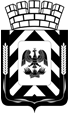 Администрация Ленинского городского округа 
Московской областиФИНАНСОВО-ЭКОНОМИЧЕСКОЕ УПРАВЛЕНИЕ
АДМИНИСТРАЦИИ ЛЕНИНСКОГО ГОРОДСКОГО ОКРУГА
МОСКОВСКОЙ ОБЛАСТИПриказО внесении изменений в сводную бюджетную роспись на 2022 год и на плановый период 2023 и 2024 годовВ соответствии со статьей 217 Бюджетного кодекса Российской Федерации, Положением о бюджетном процессе в Ленинском городском округе Московской области,ПРИКАЗЫВАЮ:1. Внести следующие изменения в сводную бюджетную роспись бюджета Ленинского городского округа на 2022 год, увеличив на сумму 6 937 008,40 рублей, на 2023 год уменьшив на 105 865 890,00 рублей, на 2024 год уменьшив на 43 152 600,00 рублей:     1.1 В соответствии с Законом Московской области "О бюджете Московской области на 2022 год и на плановый период 2023 и 2024 годов", уведомлениями МЭФ МО, уточнить объемы по межбюджетным трансфертам:- субсидия на создание и обеспечение функционирования центров образования естественно-научной и технологической направленностей в общеобразовательных организациях, расположенных в сельской местности и малых городах в 2022 году увеличена на 8,40 рублей, - субсидия на создание и содержание дополнительных мест для детей в возрасте от 1,5 до 7 лет в организациях, осуществляющих присмотр и уход за детьми в 2022 году увеличена на 718 000,0 рублей,- иные межбюджетные трансферты на реализацию отдельных мероприятий муниципальных программ в сфере образования (на оплату труда педагогов дополнительного образования) в 2022 году увеличена на 16 718 000,0 рублей, - субсидия на строительство и реконструкцию объектов водоснабжения в 2022 году уменьшены на 10 499 000,0 рублей, в 2023 году уменьшены на 56 019 610,0 рублей, в 2024 году уменьшены на 43 152 600,0 рублей,- субсидия на строительство и реконструкцию объектов коммунальной инфраструктуры в 2023 году уменьшена на 49 846 280,0 рублей.1.2 В соответствии с п.4.1. Решения Совета депутатов Ленинского городского округа Московской области от 26.08.2020 №13/1 «Об утверждении Положения о бюджетном процессе в Ленинском городском округе Московской области» и письмами главных распорядителей бюджетных средств, произвести перераспределение средств:Управление образования (руб.):от 21.04.2022 №1357-01исх922 0709 0350106080 244 – 10 973,47	922 0709 0350106080 247 + 10 973,47от 27.04.2022 №1482-01исх922 0709 04305S2190 612 – 436 400,00	922 0709 04305S2190 323 + 436 400,00от 26.04.2022 №1472-01исх922 0702 0320106050 244– 1 000 000,0	922 0702 0320106050 622 + 1 000 000,0Управление культуры (руб.):от 24.02.2022 №35/1946 0703 0250201470 612 – 1 900,0		946 0703 0250201470 622 + 1 900,02. Начальнику организационно-правового отдела Т.И. Русановой обеспечить размещение приказа в информационно-телекоммуникационной сети Интернет по адресу: http://www.adm-vidnoe.ru.3. Настоящий приказ вступает в силу со дня его подписания.4. Контроль за исполнением настоящего приказа оставляю за собой.Заместитель главы администрации-начальник Финансово-экономического управления               	       Л.В. Колмогороваот29.04.2022§1№31